......................................... İMAM HATİP ORTAOKULU MÜDÜRLÜĞÜ’NE 20…/20…  Eğitim Öğretim yılında ………………… ……. dersine girmiş olduğum 5. Sınıf konularının müfredata uygun olarak bitirilme durumu aşağıdaki tabloda yer almaktadır. Gereğini bilginize arz ederim.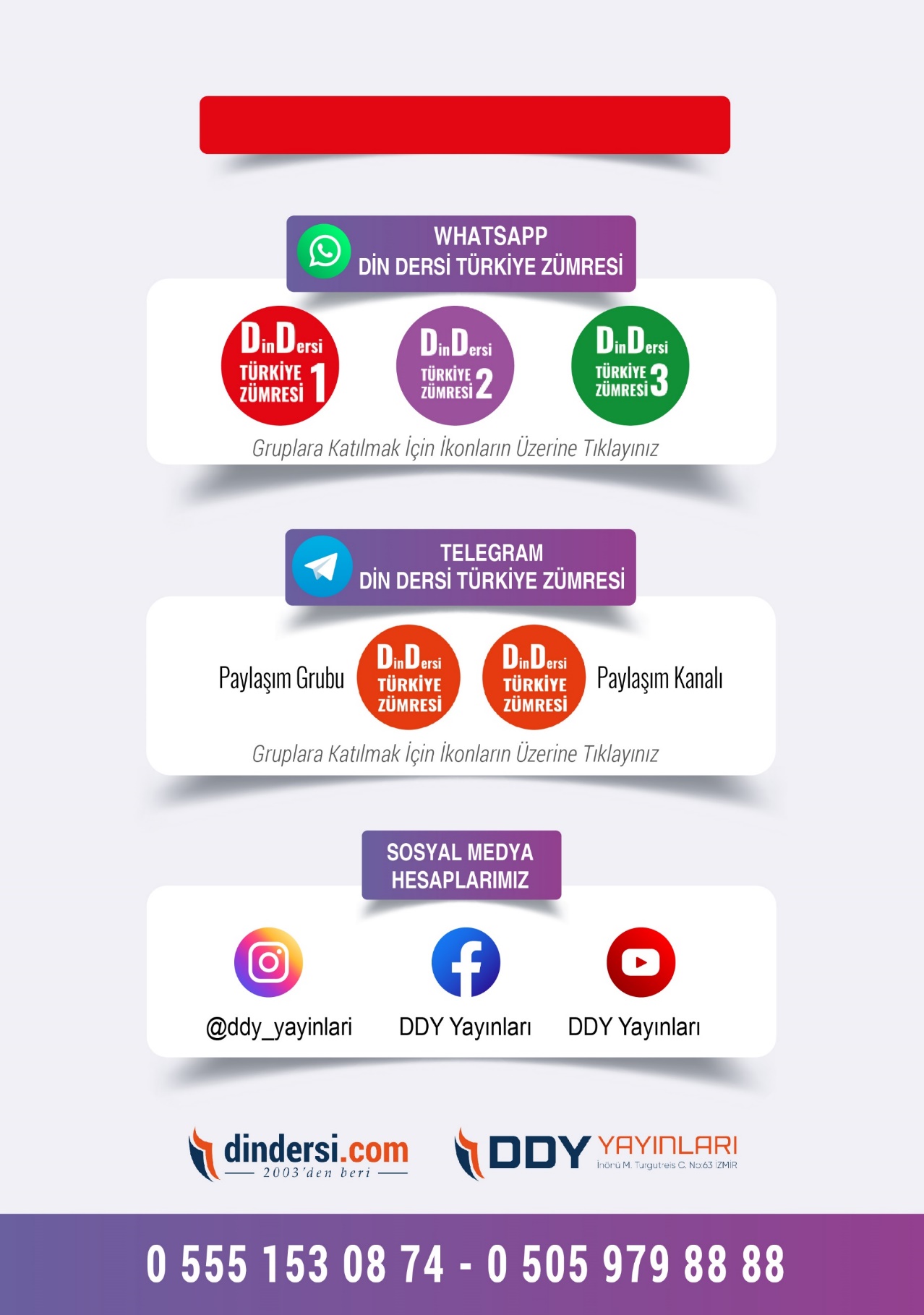 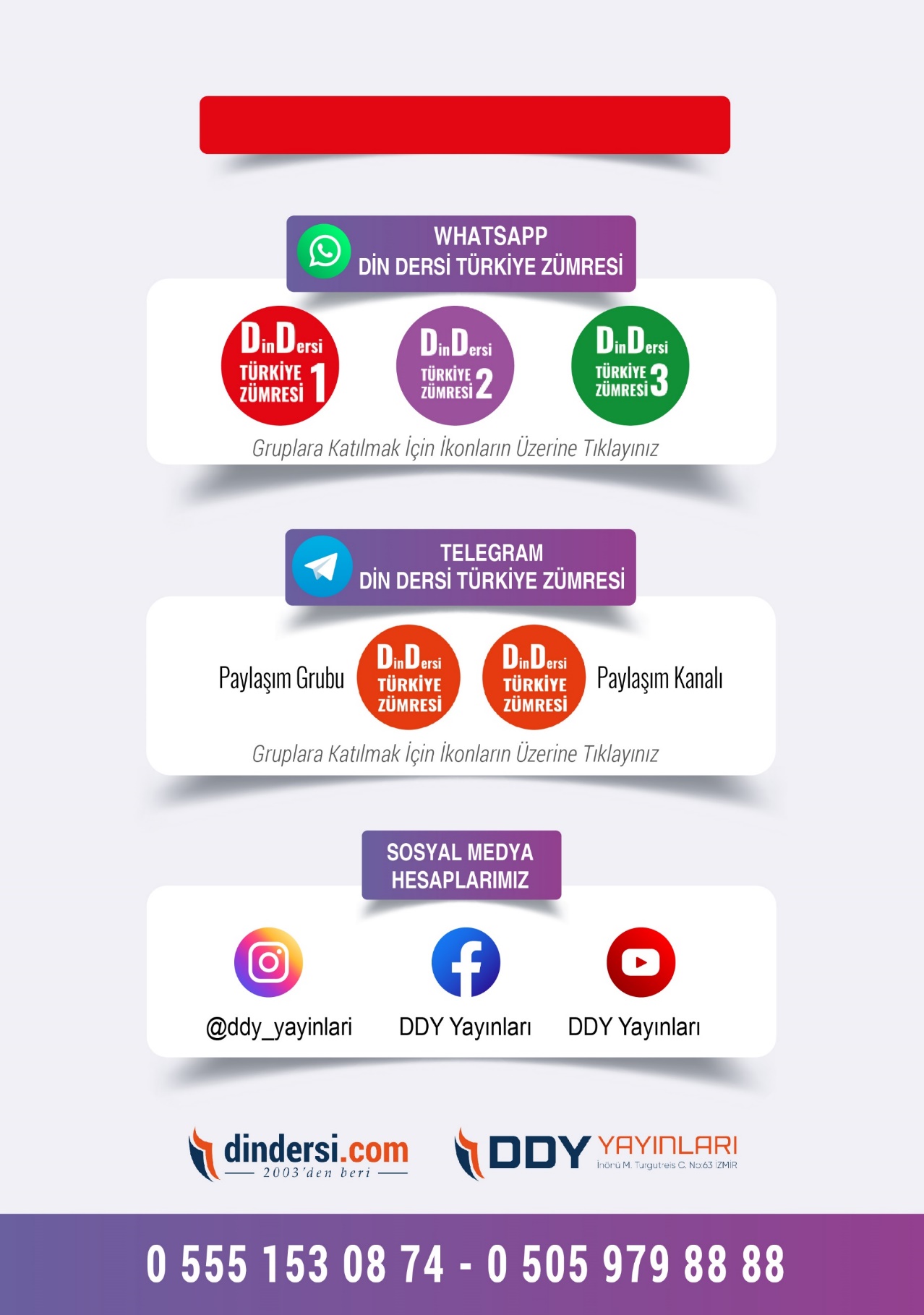 (Muvatta, Kader, 3)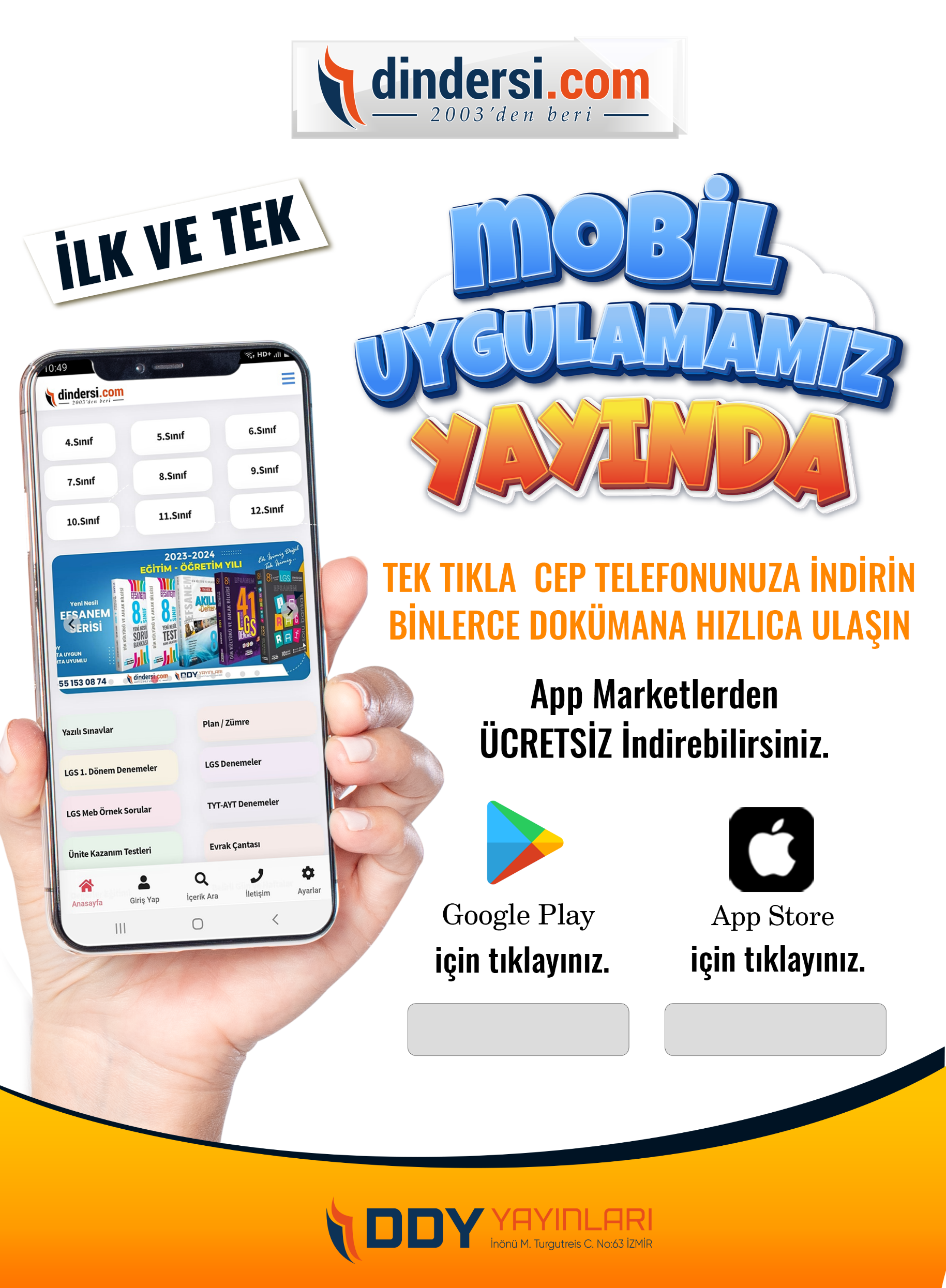 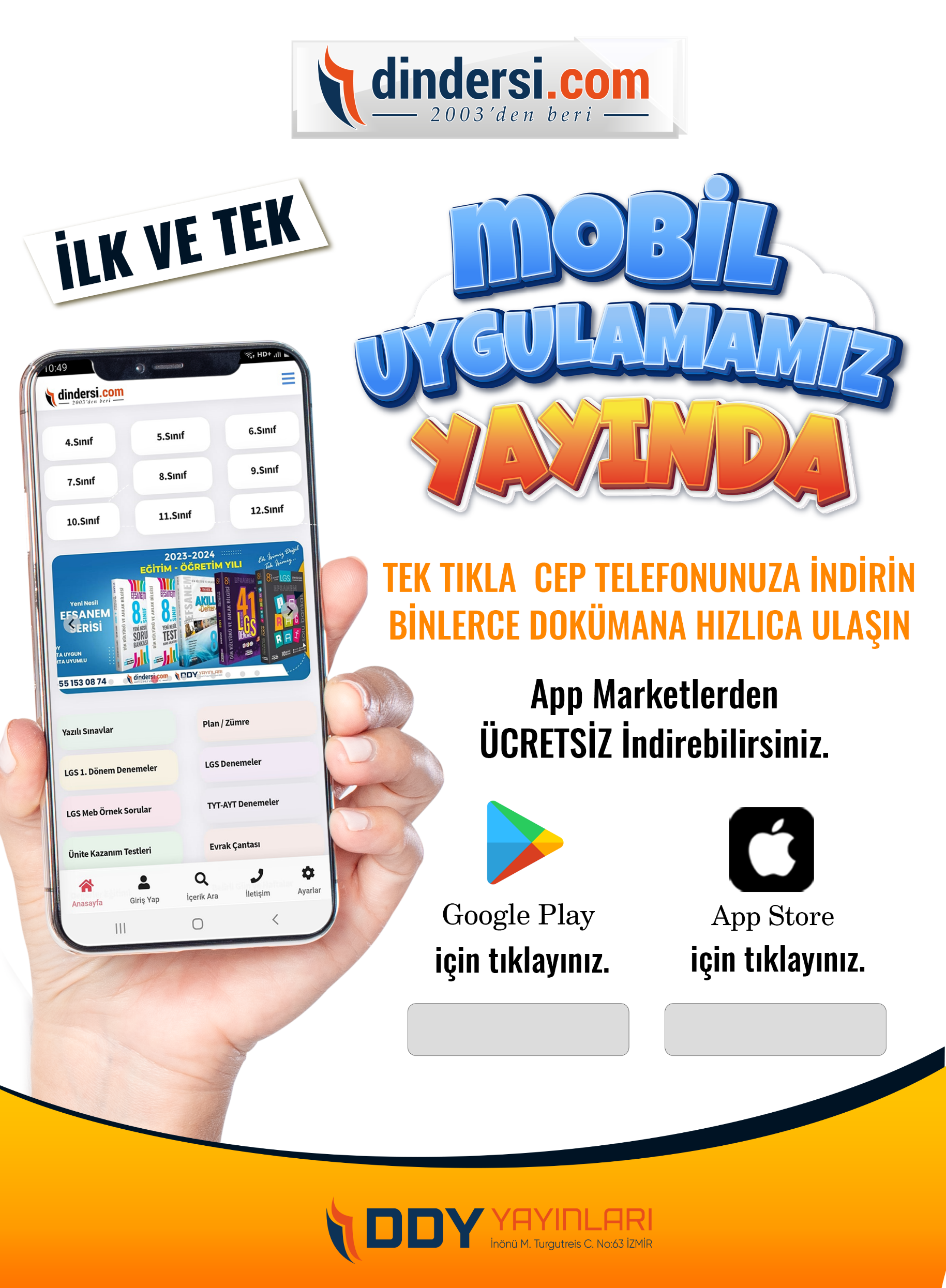 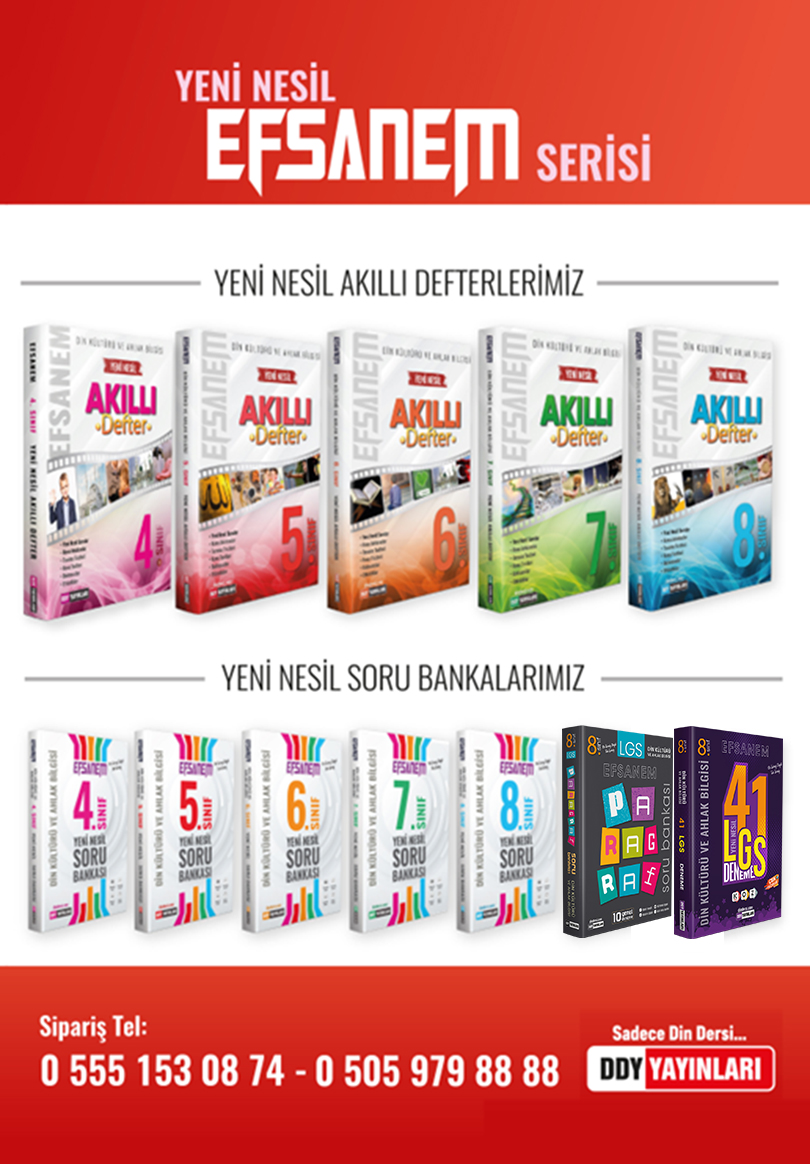 …./…./20…Din Kültürü Ve Ahlak Bilgisi Öğretmeni………………………………………SINIFLARDERSLERKONULARIN BİTİRİLİP BİTİRLMEDİĞİ5/ADers Konuları müfredata uygun olarak zamanında bitirilmiştir. 5/BDers Konuları müfredata uygun olarak zamanında bitirilmiştir.5/CDers Konuları müfredata uygun olarak zamanında bitirilmiştir.5/DDers Konuları müfredata uygun olarak zamanında bitirilmiştir.5/EDers Konuları müfredata uygun olarak zamanında bitirilmiştir.5/FDers Konuları müfredata uygun olarak zamanında bitirilmiştir.…./…./20….OKUL MÜDÜRÜ